Реліз оновлень реєстру хворих на туберкульоз від 19.10.2016Ціль	закрити можливість затвердження випадку без наявної дати ЦЛКК;закрити можливість редагування та створення випадків по вже закритим національнім звітам;внести зміни в назвах фільтрів «Місце проживання» та «Адреса пацієнта»;додати в «Аналіз даних» можливість побудування звіту щодо поточного лікування;додати в «Аналіз даних» інструменти для звітів по призначеним препаратам;додати в «Аналіз даних» інструменти для звітів лабораторно і бактеріологічно підтверджених випадків;додати в «Аналіз даних» інструменти для звітів по перерві лікування протягом перших 6 місяців;згрупувати фільтри лабораторних досліджень в «Аналізі даних»;додати можливість позначити існуючі передання, як ГФ для ДБ;додати можливість виключити залишки Нац. складу зі «Звіту по країні»;виправити відображення імені користувача, що отримав передання.Зміни у програмному забезпеченніЗатвердження випадку1) Для випадку ТБ залишалась можливість затвердити випадок без жодного висновку ЦЛКК. Через це номер випадку присвоювався невірно і виникала ситуація однакових номерів між декількома випадками.Було: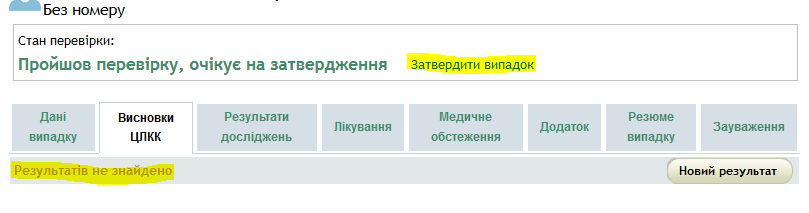 Зараз: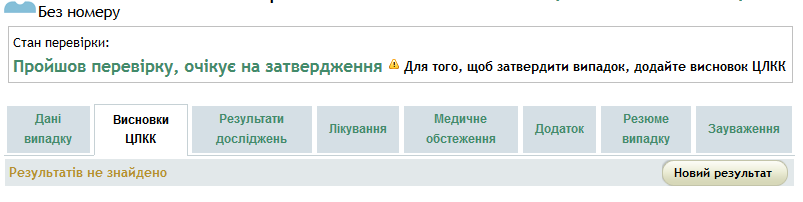 2) Також, з метою уникнення ситуацій існування затверджених випадків без жодної дати ЦЛКК, доданий механізм, при якому при видаленні всіх висновків ЦЛКК випадок знову стає не затвердженим, що вимагає від користувача додати висновок ЦЛКК для того щоб випадок потрапляв до звітів (не затверджені випадки до звітів не потрапляють).3) Для того щоб закрити можливість створювати випадки по вже закритим національнім звітам, введено обмеження на дату ЦЛКК (форма висновку ЦЛКК).
Тепер при створенні чи редагуванні висновку ЦЛКК неможливо ввести дату раніше 1 кварталу 2016 року включно: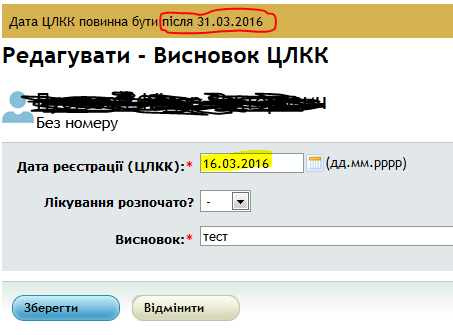 Через те, що випадок без висновків ЦЛКК неможливо затвердити, а до звітів потрапляють лише затверджені випадки, неможливо створити випадок, що потрапить у вже закриті звіти.
!Це обмеження редагування не стосується національних адміністраторів.Обмеження редагування випадкуДля того щоб закрити можливість редагування випадків по вже закритим національнім звітам, додане обмеження на редагування випадків:випадків ТБ до 2 кварталу 2015 року включно (перша дата ЦЛКК до 30.06.2015 включно);випадків ХР ТБ до 1 кварталу 2014 року включно (перша дата ЦЛКК до 31.03.2014 включно).Для таких випадків неможливо редагувати дані випадку, додавати чи редагувати результати досліджень, висновки ЦЛКК, медичні дослідження, лікування, дані у додатку, неможливо закрити, відновити чи видалити випадок. 
!Це обмеження редагування не стосується національних адміністраторів.Зміни в назвахБуло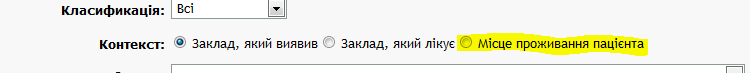 Тепер
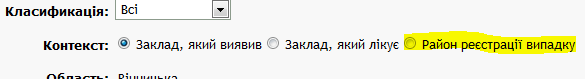 Аналіз даних:
Було	Зараз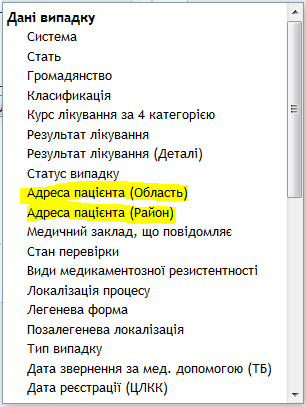 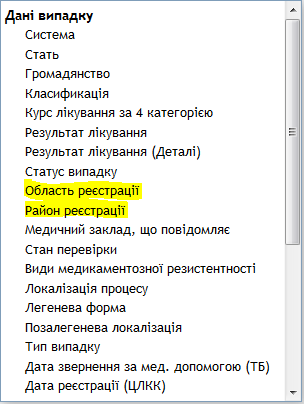 Аналіз даних1) Фільтри стосовно призначених препаратів винесені з «Лікування» в окремий блок: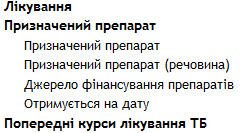 Додані фільтри:«Призначений препарат (речовина)» - дозволяє обрати не конкретний препарат, а діючу речовину;«Отримується на дату» - дозволяє відокремити випадки, які отримують вказаний препарат на вказану дату; якщо не обрано жодного препарату чи речовини, цей фільтр працює за принципом «випадки, що лікуються на вказану дату».З новими змінними можливо створювати подібні звіти:
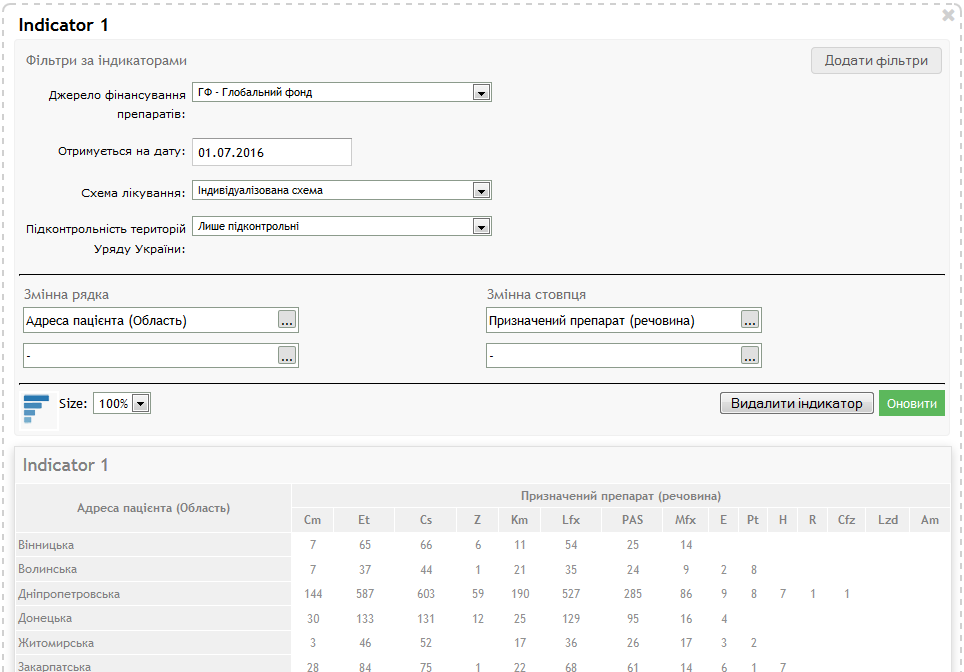 2) Доданий фільтр поточного лікування. До нього потрапляють всі випадки, що лікуються на дату побудови звіту. Приймає значення Так/Ні.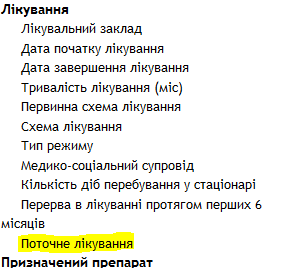 3) Доданий фільтр «Перерва в лікуванні протягом перших 6 місяців». До нього потрапляють всі випадки, закриті з висновком «перерва лікування» з датою закриття в період перших 6 місяців (180 днів) від дати початку лікування. Приймає значення Так/Ні.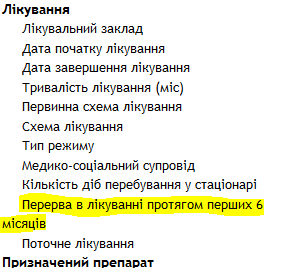 4) Усі лабораторні дослідження згруповано в окремий блок 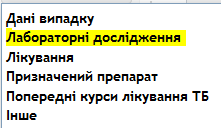 та змінені назви за змістом:5) Додані фільтри/змінні:Підтверджено бактеріологічно - наявний позитивний результат культурального дослідження або молекулярно-генетичного;Підтверджено лабораторно - наявний позитивний результат культурального дослідження, мікроскопії або молекулярно-генетичного дослідження.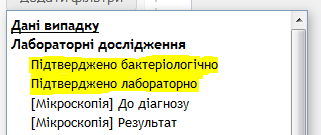 Приймають значення Так/Ні.Препарати1) Виправлено відображення користувача отримувача передання. Раніше відображався користувач-відправник, в обох випадках.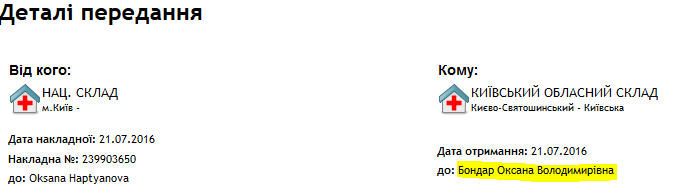 2) для існуючих передань додана операція змінити призначення на ГФ для ДБ: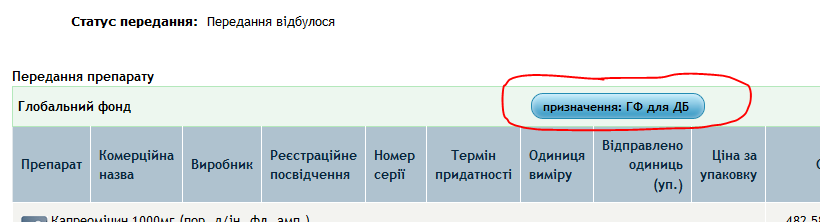 При спробі її здійснити, програма видасть повідомлення для попередження: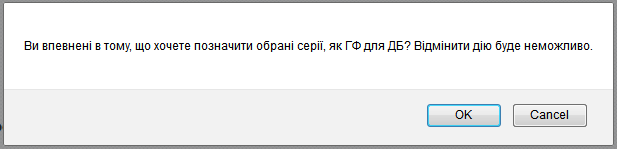 При згоді призначення зміниться на ГФ для ДБ: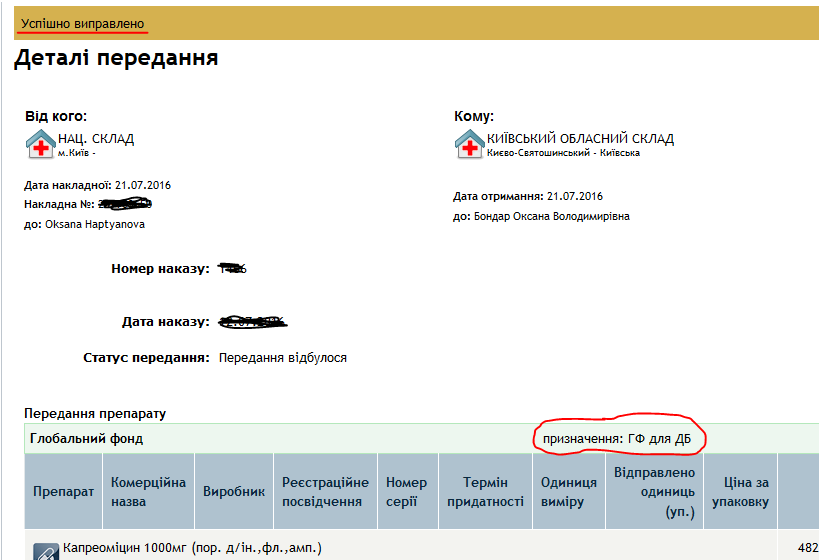 Операція доступна тільки при управлінні Нац. складом для передань з Нац. складу для джерела фінансування ГФ.3) Для Звіту по області/Звіту по країні доданий фільтр підконтрольності територій. Для Нац. складу до Звіту по країні доданий фільтр врахування залишків Нац. складу (Так = враховувати, Ні = не враховувати.)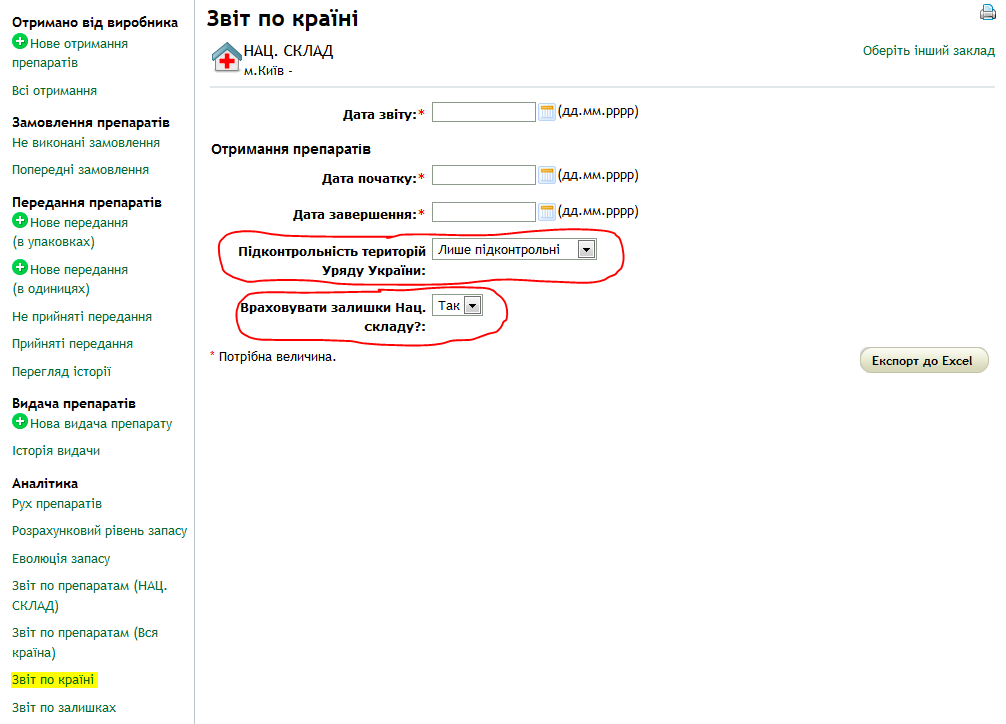 Стара назва змінноїНова назва змінноїМікроскопіяМікроскопія до діагнозу[Мікроскопія] До діагнозуМікроскопія мокротиння[Мікроскопія] РезультатМікроскопія - Дата збору зразка[Мікроскопія] Дата збору зразкаМісяць негативації за мікроскопією[Мікроскопія] Місяць негативаціїКультуральні дослідженняКультура до діагнозу[Культура] До діагнозуКультуральні дослідження - Дата збору зразка[Культура] Дата збору зразкаМісяць негативації по культуре[Культура] Місяць негативаціїМетод, який використовувався при дослідженні культур[Культура] Метод дослідженняГрупа результатів за культурою[Культура] РезультатЧутливість (DST)Профіль стійкості (поточний)[Чутливість] Профіль стійкості (поточний)Чутливість (DST) - Дата збору зразка[Чутливість] Дата збору зразкаМетод, який використовувався при дослідженні на чутливість[Чутливість] Метод дослідженняМолекулярно-генетичні дослідженнямолекулярно-генетичні до діагнозу[Молекулярно-генетичні] До діагнозуМолекулярно-генетичні Rif[Молекулярно-генетичні] RifМолекулярно-генетичні MTB/PCR[Молекулярно-генетичні] MTB/PCRМолекулярно-генетичні - Дата збору зразка[Молекулярно-генетичні] Дата збору зразкаТест на ВІЛРезультат аналізу на ВІЛ[Тест на ВІЛ] РезультатПочав приймати АРТ?[Тест на ВІЛ] Почав приймати АРТ?Лікування ко-тримоксазолом[Тест на ВІЛ] Лікування ко-тримоксазоломВІЛ-статус відомий до захворювання на туберкульоз[Тест на ВІЛ] ВІЛ-статус відомий до захворювання на туберкульоз